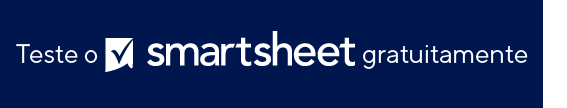 ACIDENTE/FERIMENTO RELACIONADO AO TRABALHO FORMULÁRIO DE NOTIFICAÇÃOINFORMAÇÕES PESSOAISINFORMAÇÕES SOBRE O FERIMENTO/ACIDENTETRATAMENTO DO FERIMENTO/ACIDENTEASSINATURAINSTRUÇÕESN.º RECLAMAÇÃOEste formulário deverá ser preenchido o mais rápido possível após um acidente ou ferimento relacionado ao funcionário. Se o funcionário não puder, o supervisor preencherá este formulário e o enviará ao escritório de Recursos Humanos.NOME DO FUNCIONÁRIONOME DO FUNCIONÁRIONOME DO FUNCIONÁRIONOME DO FUNCIONÁRION.º DA PREVIDÊNCIA SOCIALID DO FUNCIONÁRIOID DO FUNCIONÁRIODATA DE HOJECARGOCARGOCARGOCARGOCARGODATA DE CONTRATAÇÃODATA DE CONTRATAÇÃOTAXA DE PAGAMENTOENDEREÇO RESIDENCIALENDEREÇO RESIDENCIALENDEREÇO RESIDENCIALENDEREÇO RESIDENCIALENDEREÇO RESIDENCIALTELEFONE RESIDENCIALTELEFONE RESIDENCIALTELEFONE COMERCIALNOME DO SUPERVISORNOME DO SUPERVISORNOME DO SUPERVISORNOME DO SUPERVISORE-MAIL DO SUPERVISORE-MAIL DO SUPERVISORE-MAIL DO SUPERVISORTELEFONESTATUS DO FUNCIONÁRIOSTATUS DO FUNCIONÁRIOSTATUS DO FUNCIONÁRIOSTATUS DO FUNCIONÁRIOHORAS POR DIAHORAS POR DIADIAS POR SEMANADIAS POR SEMANATEMPO INTEGRALMEIO PERÍODOLOCAL DO FERIMENTODATA DO FERIMENTOTEMPO DO FERIMENTOO FERIMENTO CAUSOU PERDA NO HORÁRIO DE TRABALHO? Fornecer datas, quantidade de tempoO FUNCIONÁRIO VOLTOU AO TRABALHO?O FUNCIONÁRIO VOLTOU AO TRABALHO?TESTEMUNHAS Fornecer nomes de testemunhas do acidente/ferimentoTESTEMUNHAS Fornecer nomes de testemunhas do acidente/ferimentoTESTEMUNHAS Fornecer nomes de testemunhas do acidente/ferimentoDESCRIÇÃO DO FERIMENTO Quais partes do corpo foram afetadas? Que tipo de ferimento?DESCRIÇÃO DO FERIMENTO Quais partes do corpo foram afetadas? Que tipo de ferimento?DESCRIÇÃO DO FERIMENTO Quais partes do corpo foram afetadas? Que tipo de ferimento?DESCRIÇÃO DO INCIDENTE O que o funcionário estava fazendo no momento do incidente? Como o ferimento ocorreu?DESCRIÇÃO DO INCIDENTE O que o funcionário estava fazendo no momento do incidente? Como o ferimento ocorreu?DESCRIÇÃO DO INCIDENTE O que o funcionário estava fazendo no momento do incidente? Como o ferimento ocorreu?PRIMEIROS SOCORROS Descreva todos os primeiros socorros oferecidos na cena do ferimento/acidente.PRIMEIROS SOCORROS Descreva todos os primeiros socorros oferecidos na cena do ferimento/acidente.PRIMEIROS SOCORROS Descreva todos os primeiros socorros oferecidos na cena do ferimento/acidente.PRIMEIROS SOCORROS Descreva todos os primeiros socorros oferecidos na cena do ferimento/acidente.PRIMEIROS SOCORROS Descreva todos os primeiros socorros oferecidos na cena do ferimento/acidente.PRIMEIROS SOCORROS Descreva todos os primeiros socorros oferecidos na cena do ferimento/acidente.PRIMEIROS SOCORROS Descreva todos os primeiros socorros oferecidos na cena do ferimento/acidente.PRIMEIROS SOCORROS Descreva todos os primeiros socorros oferecidos na cena do ferimento/acidente.PRIMEIROS SOCORROS Descreva todos os primeiros socorros oferecidos na cena do ferimento/acidente.A PESSOA FERIDA FOI TRATADA EM PRONTO-SOCORRO?A PESSOA FERIDA FOI TRATADA EM PRONTO-SOCORRO?A PESSOA FERIDA FOI TRATADA EM PRONTO-SOCORRO?A PESSOA FERIDA FOI TRATADA EM PRONTO-SOCORRO?A PESSOA FERIDA FOI LEVADA DE AMBULÂNCIA?A PESSOA FERIDA FOI LEVADA DE AMBULÂNCIA?A PESSOA FERIDA FOI LEVADA DE AMBULÂNCIA?A PESSOA FERIDA FOI LEVADA DE AMBULÂNCIA?A PESSOA FERIDA FOI LEVADA DE AMBULÂNCIA?SIMNÃOSIMNÃONOME DO MÉDICO DO TRATAMENTONOME DO MÉDICO DO TRATAMENTONOME DO MÉDICO DO TRATAMENTONOME DO MÉDICO DO TRATAMENTONOME DO(S) PROFISSIONAL(IS) DE SAÚDENOME DO(S) PROFISSIONAL(IS) DE SAÚDENOME DO(S) PROFISSIONAL(IS) DE SAÚDENOME DO(S) PROFISSIONAL(IS) DE SAÚDENOME DO(S) PROFISSIONAL(IS) DE SAÚDEENDEREÇOENDEREÇOENDEREÇOENDEREÇOENDEREÇOENDEREÇOENDEREÇOTELEFONETELEFONETRATAMENTO RECEBIDOTRATAMENTO RECEBIDOTRATAMENTO RECEBIDOTRATAMENTO RECEBIDOTRATAMENTO RECEBIDOTRATAMENTO RECEBIDOTRATAMENTO RECEBIDOTRATAMENTO RECEBIDOTRATAMENTO RECEBIDONOMEASSINATURADATAFUNCIONÁRIO- OU SUPERVISORAVISO DE ISENÇÃO DE RESPONSABILIDADEQualquer artigo, modelo ou informação fornecidos pela Smartsheet no site são apenas para referência. Embora nos esforcemos para manter as informações atualizadas e corretas, não fornecemos garantia de qualquer natureza, seja explícita ou implícita, a respeito da integridade, precisão, confiabilidade, adequação ou disponibilidade do site ou das informações, artigos, modelos ou gráficos contidos no site. Portanto, toda confiança que você depositar nessas informações será estritamente por sua própria conta e risco.